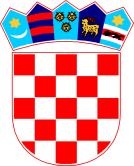 REPUBLIKA HRVATSKA   ZADARSKA ŽUPANIJA   OPĆINA PRIVLAKA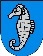            Ivana Pavla II, 46.          23233 PRIVLAKAKLASA: 350-02/17-01/04URBROJ: 2198/28-03/1-18-30Privlaka, 10. rujna 2018. godine	Na temelju čl. 96. Zakona o prostornom uređenju (NN 153/13, 65/17) Općina Privlaka kao nositelj izrade objavljuje: JAVNU RASPRAVUo prijedlogu izrade III. Izmjena i dopuna prostornog plana uređenja Općine PrivlakaJavni uvid u prijedlog Izmjena i dopuna prostornog plana uređenja Općine Privlaka traje od 18. rujna 2018. do 07. listopada 2018. godine.Prijedlog Izmjena i dopuna prostornog plana uređenja Općine Privlaka bit će istaknut u zgradi Općine Privlaka, na adresi Ulica Ivana Pavla II 46 u Privlaci. Uvid će se moći izvršiti svaki radni dan od 09.00 do 14.00 sati.U prostoriji gdje je izložen prijedlog Izmjena i dopuna prostornog plana uređenja Općine Privlaka građani će imati mogućnost upisivanja svojih primjedbi i prijedloga u knjigu dok traje uvid.Javno izlaganje održat će se 3. listopada 2018. godine u zgradi osnovne škole „Privlaka“ u Privlaci s početkom u 17:00 sati.Pisana očitovanja, mišljenja, prijedlozi i primjedbe na prijedlog Izmjena i dopuna prostornog plana uređenja Općine Privlaka mogu se dostaviti nositelju izrade najkasnije do završetka javnog uvida. Pisana očitovanja, mišljenja, prijedlozi i primjedbe koji nisu čitko napisani i potpisani imenom i prezimenom uz adresu podnositelja  neće se uzeti u obzir u pripremi izvješća o javnoj raspravi.OPĆINA PRIVLAKA Jedinstveni upravni odjel